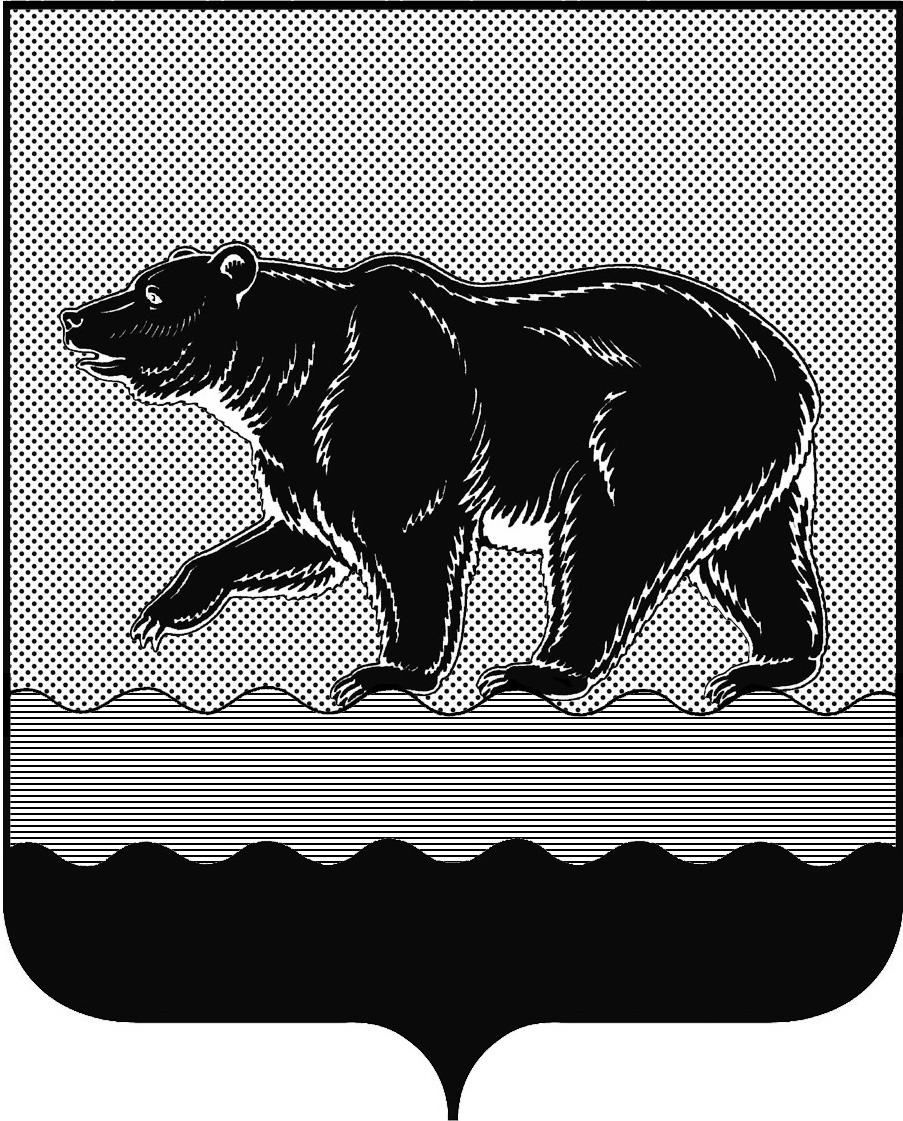 СЧЁТНАЯ ПАЛАТАГОРОДА НЕФТЕЮГАНСКА16 микрорайон, 23 дом, помещение 97, г. Нефтеюганск, 
Ханты-Мансийский автономный округ - Югра (Тюменская область), 628310  тел./факс (3463) 20-30-55, 20-30-63 E-mail: sp-ugansk@mail.ru www.admaugansk.ru Заключение на проект изменений в муниципальную программу города Нефтеюганска «Профилактика терроризма в городе Нефтеюганске»Счётная палата города Нефтеюганска на основании статьи 157 Бюджетного кодекса Российской Федерации, Положения о Счётной палате города Нефтеюганска, утверждённого решением Думы города Нефтеюганска от 27.09.2011 № 115-V, рассмотрев проект изменений муниципальной программы города Нефтеюганска «Профилактика терроризма в городе Нефтеюганске» (далее по тексту – проект изменений, муниципальная программа), сообщает следующее:1. При проведении экспертно-аналитического мероприятия учитывалось наличие экспертизы проекта изменений:1.1. Департамента финансов администрации города Нефтеюганска на предмет соответствия проекта изменений бюджетному законодательству Российской Федерации и возможности финансового обеспечения его реализации из бюджета города Нефтеюганска.1.2. Департамента экономического развития администрации города Нефтеюганска на предмет соответствия:	- проекта изменений Порядку принятия решения о разработке муниципальных программ города Нефтеюганска, их формирования, утверждения и реализации, утверждённому постановлением администрации города Нефтеюганска от 18.04.2019 № 77-нп «О модельной муниципальной программе города Нефтеюганска, порядке принятия решения о разработке муниципальных программ города Нефтеюганска, их формирования, утверждения и реализации» (далее по тексту – Порядок от 18.04.2019 № 77-нп):	- программных мероприятий целям муниципальной программы;	- сроков реализации муниципальной программы задачам;	- целевых показателей, характеризующих результаты реализации муниципальной программы, показателям экономической, бюджетной и социальной эффективности;	- требованиям, установленным нормативными правовыми актами в сфере управления проектной деятельностью.Предоставленный проект изменений соответствует Порядку от 18.04.2019 № 77-нп.3. Проектом изменений планируется увеличить объём финансирования муниципальной программы в 2021 году за счёт средств местного бюджета на 1 638,785 тыс. рублей по мероприятию «Повышение уровня антитеррористической защищённости муниципальных объектов». Указанные средства предусмотрены департаменту образования и молодёжной политики администрации города Нефтеюганска на поставку оборудования антитеррористической защищённости:- комплекта видеодомофона на калитку в МБДОУ «Детский сад № 17 «Сказка» в сумме – 149,801 тыс. рублей;- системы контроля и управления доступом в МБОУ «СОШ № 10» в сумме 239,081 тыс. рублей;- системы контроля и управления доступом в МБОУ «СОШ № 13» в сумме 650,313 тыс. рублей;- системы контроля и управления доступом в МБОУ «СОШ № 8» в сумме 599,590 тыс. рублей.Также, в связи с увеличением объёма финансирования программного мероприятия, увеличен целевой показатель муниципальной программы «Доля обеспеченности средствами антитеррористической защищённости объектов, находящихся в ведении муниципального образования – до 72,9%», ранее значение показателя составляло 71,7%.4. Финансовые показатели, содержащиеся в проекте изменений, соответствуют расчётам, предоставленным на экспертизу.		По итогам проведения финансово-экономической экспертизы замечания и рекомендации отсутствуют, предлагаем направить проект изменений на утверждение. Председатель			                                                                С.А. Гичкина Исполнитель:начальник инспекторского отдела № 1Счётной палаты города НефтеюганскаПортнова Людмила Николаевнател. 8 (3463) 20-30-54Исх.СП-48-1 от 16.02.2021